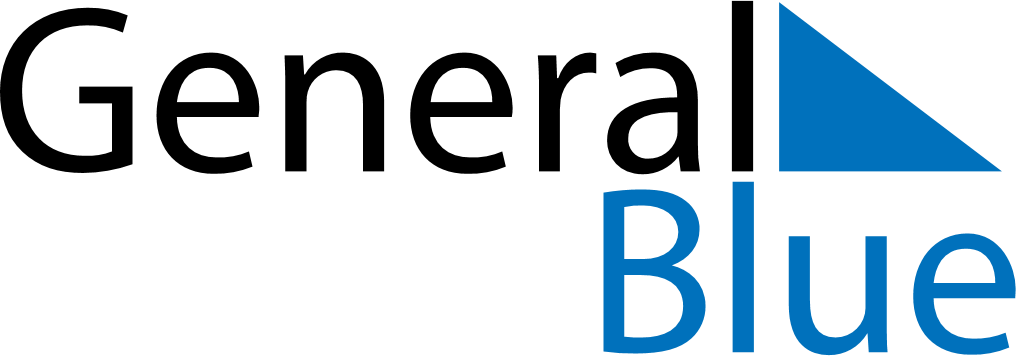 February 2019February 2019February 2019MozambiqueMozambiqueSUNMONTUEWEDTHUFRISAT123456789Heroes’ DayPublic Holiday10111213141516171819202122232425262728